ПРОЕКТО повышении окладов месячного денежного содержания лиц, замещающих должности муниципальной службы  Ронгинского сельского поселения Советского муниципального района.В целях обеспечения социальных гарантий лиц, замещающих должности муниципальной службы в Собрание депутатов Ронгинского сельского поселения  Советского муниципального района  р е ш и л о:1. Повысить с 1 октября 2022 года в 1,04 раза размеры месячных должностных окладов лиц, замещающих должности муниципальной службы в Ронгинском сельском поселении Советского муниципального района, в соответствии с присвоенными им классными чинами муниципальной службы, установленные решением Собрания депутатов Ронгинского сельского поселения от 22.12.2011 г. № 126 «Об утверждении Положения о размерах и условиях оплаты труда лиц, замещающих должности муниципальной службы в муниципальном образовании «Ронгинское сельтское поселение».2.  Настоящее решение вступает в силу после его обнародования и распространяется на правоотношения, возникшие с 1 октября 2022 года.3. Настоящее решение обнародовать,  а также разместить в информационно-телекоммуникационной сети «Интернет» официальный интернет-портал Республики Марий Эл (адрес доступа: mari-el.gov.ru).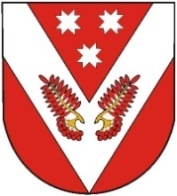 РОССИЙ ФЕДЕРАЦИЙМАРИЙ ЭЛ РЕСПУБЛИКЫСЕСОВЕТСКИЙ МУНИЦИПАЛ РАЙОНЫН РОНГО ЯЛ  ШОТАН ИЛЕМЫН ДЕПУТАТ-ВЛАК ПОГЫНЖОПУНЧАЛРОССИЙСКАЯ ФЕДЕРАЦИЯРЕСПУБЛИКА МАРИЙ ЭЛСОБРАНИЕ ДЕПУТАТОВ РОНГИНСКОГО СЕЛЬСКОГО ПОСЕЛЕНИЯ СОВЕТСКОГО МУНИЦИПАЛЬНОГО РАЙОНАРЕШЕНИЕ____сессия_________ созываот «__» ________ 2022 года№ ____Глава Ронгинского сельского поселения                                                                                 Ю.Н. Юрина     